УКРАЇНАНАКАЗПО ГАННІВСЬКІЙ ЗАГАЛЬНООСВІТНІЙ ШКОЛІ І-ІІІ СТУПЕНІВПЕТРІВСЬКОЇ РАЙОННОЇ РАДИ КІРОВОГРАДСЬКОЇ ОБЛАСТІвід 31 жовтня 2018 року                                                                                                 № 266с. ГаннівкаПро організацію методичної роботи з педагогічними кадрами у 2018/2019 навчальному роціНа основі вивчення результативності навчально-виховної роботи за 2017/2018 навчальний рік, запитів інтересів педагогічних працівників, рівня їхньої компетентності згідно перспективного плануванняНАКАЗУЮ:Розпочати роботу над проблемою «Підвищення рівня якості освіти шляхом вдосконалення професійної майстерності педагога».При плануванні роботи на навчальний рік передбачити комплекс заходів щодо реалізації І етапу науково-методичної проблеми:1) організувати роботу усіх методичних структур школи для реалізацію науково-методичної проблеми;2) оформити довідково-інформаційний методичний куточок з визначеної науково-методичної проблеми;3) організувати самоосвітню роботу педагогів із визначеної науково-методичної проблеми;4) створити банк інформації щодо реалізації визначеної науково-методично проблеми.Затвердити структуру методичної роботи (додаток)взяти участь у роботі:районних методичних об’єднань (періодичність засідань – 3 рази на рік: серпень, січень, березень) Організувати роботу шкільних методичних об’єднань:Організувати роботу: районних семінарів-практикумів:районної школи практичних психологів, яка буде працювати над проблемою: «Створення умов для успішної навчальної взаємодії шляхом формування психологічної компетентності педагога» (керівник – ГРИШАЄВА О.В., заступник директора з навчально-виховної роботи Ганнівської загальноосвітньої школи І-ІІ ступенів);творчої лабораторії з управлінської діяльності, яка працюватиме над проблемою «Моніторинг у роботі заступника директора (керівник – ПОГОРЄЛА Т.М., заступник керівника з навчально-виховної роботи Володимирівської загальноосвітньої школи І-ІІ ступенів, філії Ганнівської загальноосвітньої школи І-ІІІ ступенів);школи комп’ютерної грамотності для учителів-предметників, які використовують у навчально-виховному процесі SMART дошки, що працюватиме над проблемою: «Хмарні технології у роботі вчителя-предметника» (керівник – БОНДАРЄВА Н.П., заступник керівника з навчально-виховної роботи Іскрівської загальноосвітньої школи І-ІІІ ступенів, філії Ганнівської загальноосвітньої школи І-ІІІ ступенів);школи підвищення педагогічної майстерності учителів початкових класів, яка працюватиме над проблемою «Формування професійної компетентності вчителів початкових класів в умовах упровадження державного стандарту початкової державної освіти» (керівник – КРАЩЕНКО О.М., вчитель початкових класів Володимирівської загальноосвітньої школи І-ІІ ступенів, філії Ганнівської загальноосвітньої школи І-ІІІ ступенів);Продовжити роботу творчої групи вчителів математики, яка працюватиме над проблемою: «Формування ключових компетентностей школярів шляхом упровадження інноваційних технологій» (керівник – ЛІСАЙЧУК Н.С., вчитель математики Володимирівської загальноосвітньої школи І-ІІ ступенів, філії Ганнівської загальноосвітньої школи І-ІІІ ступенів);Провести предметні тижні та місячники згідно з планом  роботи на 2017/2018 навчальний рік.Взяти участь у районному конкурсі «Учитель року - 2019».Взяти участь у представницьких заходах району:районних науково-практичних конференціях;серпневій конференції педагогічних працівників.Організувати методичну допомогу новопризначеним спеціалістам:інструктаж зі складання тематичних і поурочних планів. Залучення до роботи в ШМО, закріплення наставників;ознайомлювати молодих учителів із нормативними документами в галузі освіти.організувати відкриті уроки фахівців для молодих спеціалістів;проводити діагностику роботи і надавати конкретну методичну допомогу;Контроль за виконанням даного наказу залишаю за собою.Директор школи                                                                                     О.КанівецьДодаток до наказу директора школивід 31.10.2018 № 266Структура методичної роботи Ганнівської ЗШ І-ІІІ ступенів Петрівської районної ради Кіровоградської області№з/пНазва МОКерівникПроблема1МО вчителів фізико-математичного циклуЛІСАЙЧУК Н. С.Оптимізація навчально-виховного процесу шляхом формування компетентностей, самоосвіти й саморозвитку особистості2МО вчителів природничо-оздоровчого циклуОСАДЧЕНКО Н.М.Розвиток професійної компетентності вчителя шляхом використання інноваційних технологій під час викладання предметів природничо-оздоровчого циклу3МО вчителів суспільно-гуманітарного циклуГАЛІБА О.А.Формування предметних компетентностей як умова інтелектуального розвитку дитини4МО вчителів основ здоров’я ЛЯХОВИЧ І.Б.Впровадження сучасних методик інтерактивної групи роботи, методу навчання на основі розвитку життєвих навичок у систему роботи вчителя з метою реалізації завдань особистісно-орієнтованого навчання та виховання4МО вчителів початкових класів Ганнівської загальноосвітньої школи І-ІІІ ступенівКРАМАРЕНКО В.В.Формування компетентної особистості учня шляхом впровадження інноваційних форм і методів роботи5МО вчителів початкових класів Іскрівської загальноосвітньої школи І-ІІІ ступенів, філії Ганнівської загальноосвітньої школи І-ІІІ ступенівАМБРОЗЯК І.І.Інноваційний підхід до формування ключових компетентностей учнів в умовах реформування освіти6МО вчителів початкових класів Володимирівської загальноосвітньої школи І-ІІ ступенів, філії Ганнівської загальноосвітньої школи І-ІІІ ступенівГИРИК В.І.Формування пізнавальної активності учнів початкових класів шляхом використання інтерактивних технологій7МО класних керівників Ганнівської загальноосвітньої школи І-ІІІ ступенівГРИШАЄВА Л.В.Спільна робота учнів і вчителів як головна умова виховання в учнів свідомої дисципліни, культури поведінки, духовності та милосердя8МО класних керівників Іскрівської загальноосвітньої школи І-ІІІ ступенів, філії Ганнівської загальноосвітньої школи І-ІІІ ступенівБАРАНЬКО Т.В.Виховання успішного громадянина та патріота сучасного суспільства засобами родинної педагогікиМО класних керівників Володимирівської загальноосвітньої школи І-ІІ ступенів, філії Ганнівської загальноосвітньої школи І-ІІІ ступенівРЯБОШАПКА Ю.В.Виховання всебічно розвиненої особистості з високими духовними цінностями та активною життєвою позицією шляхом розвитку творчої ініціативи учнів№ з/пМісяцьКатегорія педпрацівниківСтруктурний підрозділПроблема семінару1Листопадучителів фізики Ганнівська ЗШ І-ІІІ ст.,Впровадження компетентнісного підходу, як умова засвоєння учнями системи фізичних знань та застосування їх в практичній діяльності2Груденьучителів трудового навчання на базіВододимирівська ЗШ І-ІІ ст., філія Ганнівської ЗШ І-ІІІ ступенів, Формування ключових компетентностей учнів на уроках трудового навчання в процесі реалізації освітньої реформи3Січеньучителів історіїІскрівська ЗШ І-ІІІ ст., філія Ганнівської ЗШ І-ІІІ ступенівФормування та розвиток компетентної особистості учня шляхом використання хмарних технологій на уроках історії та в позаурочний час4Лютийпрактичних психологівГаннівська ЗШ І-ІІІ ст.,Підвищення рівня психологічної компетентності педагогів засобами тренінгових технологій5березеньучителів початкових класів та вихователів ГПДВододимирівська ЗШ І-ІІ т.., філія Ганнівської ЗШ І-ІІІ ступенівІнтегроване навчання – шлях до цілісного сприйняття учнями навколишнього світу, шляхом використання інноваційних технологій6Квітеньзаступників директорів з навчально-виховної роботиГаннівська ЗШ І-ІІІ ст., Вододимирівська ЗШ І-ІІ ст., філія Ганнівської ЗШ І-ІІІ ступенів, Іскрівська ЗШ І-ІІІ ст., філія Ганнівської ЗШ І-ІІІ ступенівСучасні підходи до організації науково-методичної роботи з педагогічними кадрами в умовах модернізації змін в освіті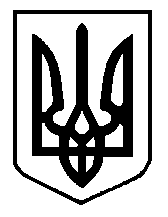 